Les réponses à cette annexe doivent être complétées directement en ligne, sur la plateforme de dépôt des dossiers Démarches simplifiées.Sommaire1.	Présentation du projet	3	A- Programmation urbaine	B- Stratégie opérationnelle	C- Mode de réalisation	D- Faisabilité réglementaire	E- Plan de financement2.	Description de la friche actuelle	93.	Gouvernance du projet	114.	Critères d’évaluation du projet et de son taux de financement	115.	Liste des pièces justificatives à joindre impérativement au dossier	15Les informations à compléter dans ce document seront fonction de la maturité du projet.Présentation du projetLieu de réalisationCommune : ………………………EPCI : ………………………Département : ………………………Région : ………………………Document à joindre ici : un plan de localisation pour identifier l’emprise du site de projet et la superficie de la friche sur ce siteNom du projetPorteur de projetEtat d’avancement du projet, par étape.	 Phase études. Préciser les dates de remise des études : ………………………	 Phase travaux. Préciser la date prévisionnelle de début des travaux : ………………………	 Phase réception / mise en service. Préciser la date prévisionnelle : ………………………Le recyclage d’une friche peut s’inscrire dans une opération globale d’aménagement, dont le bilan reste déficitaire. Dans ce cas, vous détaillerez les échéances des dépenses relatives au recyclage des secteurs en friche :  	 Préciser les dates de remise des études : ………………………	 Préciser la date des acquisitions du foncier à recycler : ……………………………………. Préciser la date de commencement des travaux de démolition, de dépollution et d’aménagement : ………………………	 Préciser la date de réception de l’action de recyclage: ………………………PROGRAMMATION URBAINEPrésentation synthétique du projet et de ses intentions : Documents à joindre ici : un plan masse et le cas échéant, un plan guide prévisionnelInsertion du projet dans le territoireExpliciter la cohérence du périmètre d’aménagement (par rapport au programme, aux limites foncières, à la dureté foncière), les liaisons du projet avec la trame viaire et paysagère, l’adéquation des équipements publics (et leur renforcement éventuel), le respect des documents de planification, de programmation et d’urbanisme notamment s’agissant des règles de gabarit (et le cas échéant le besoin de les adapter).Superficie du site de projet (en ha) : ………………………………………….Superficie des secteurs en friche sur ce site (en ha) : ………………………………………….Densité bâti du projet (SDP / surface du projet), en distinguant la densité brute et la densité nette  : ………………………………………….Nature et surface des aménagements prévus au projet : LogementsActivités économiques Equipements publicsSTRATEGIE OPERATIONNELLEMaîtrise foncièreLe porteur de projet est-il propriétaire des parcelles nécessaires à la réalisation du projet ? Oui	 Non	  En partie (expliciter)Si oui, quelles ont été les conditions de prise en compte du coût estimé des travaux de recyclage de la friche lors de la vente des terrains concernés par le précédent propriétaire ?En cas d’intervention d’un EPF avant achat, préciser le montant des éventuelles minorations pratiquées par l’EPF.Si non, quelles sont les procédures de maîtrise foncière prévues ?Par des outils de maîtrise foncière A l’amiable	 Par l’expropriation	 Par préemptionPar des outils de portage foncier Par un tiers : préciser ………………………………………….A quelle échéance la maîtrise foncière sera-t-elle réalisée ?………………………………………………………………………………………………………………….……Outils d’aménagementQuels sont les outils de financement des équipements publics le cas échéant prévus ? TA		 TA majorée (TAM) 	 PUP	 cas d’une ZACPréciser les échéances de mise en œuvre : ………………………………………….Quels sont les outils de division foncière le cas échéant prévus ? Division foncière        PCVD                         Lotissement            ZACPréciser les échéances de mise en œuvre : ………………………………………….ConstructionQuelles seront les modalités d’autorisation de construction ?  Autorisation d’urbanisme	 PCVD (permis de construire valant division)	 Co-titularisationPréciser les échéances de mise en œuvre : ………………………………………….Quelles seront les modalités de vente ?  VEFA	 CCMI (contrat de construction maison individuelle)	 Bail        AutresMODE DE REALISATIONPour les maîtrises d’ouvrage publiques, Lorsque le maître d’ouvrage souhaite réaliser lui-même le projet, quel est le mode de réalisation retenu ? En régie simple	 Avec l’appui d’un AMO. Préciser ………….. Avec une délégation de mandat. Préciser le mandataire et le contenu du mandat …………..Lorsque le maître d’ouvrage ne souhaite pas réaliser lui-même le projet, quel est le mode de réalisation retenu ? Par cession avec charges d’intérêt général	 Par une concession d’aménagement. Préciser le concessionnaire : …………. Par un autre mode. Préciser : ………….Pour les maîtres d’ouvrage privés, quel est le mode de réalisation retenu ? Portage privé Par une concession d’aménagement. Préciser le concessionnaire :  Par un bail à construction. Préciser le preneur : …………. Par un autre mode. Préciser : ………….Il est rappelé qu’un accord de la collectivité compétente en matière d’urbanisme devra être porté au dossier de candidature, ainsi que, le cas échéant, l’accord du concessionnaire ou du bailleur. L’éligibilité du projet sera conditionnée au respect du régime des aides d’Etat.FAISABILITE REGLEMENTAIREQuelles sont les procédures administratives nécessaires à la bonne réalisation du projet ? Autorisations d’urbanisme  Mise en compatibilité des documents d’urbanisme (MECDU) Archéologie Préventive Autorisation environnementale – Préciser (ICPE, IOTA, dérogation espèces protégées, Natura 2000, défrichement …) Evaluation environnementale – Préciser (systématique, au cas par cas, non soumis) Etude de sécurité et de sûreté publiques (ESS) Etude d’énergie renouvelable (ER) Autres : … (préciser).Préciser si certaines de ces autorisations ne sont pas encore délivrées et le cas échéant, les échéances prévisionnelles de délivrancePLAN DE FINANCEMENTLe bilan d’opération complet devra être porté au dossier, conformément au modèle porté à l’annexe 2.Total des dépenses : Pour les projets s’inscrivant dans une opération globale d’aménagement, préciser les dépenses directement imputables à l’action de recyclage (étude, acquisition, travaux) des secteurs en friche :Total des recettes :Dont subventions publiques : Déficit de l’opération :Montant de la subvention demandée :Pour les MOA publics, précisez la part d’autofinancement : Le projet est-il également candidat à l’AAP de l’Ademe relatif à la reconversion de friches industrielles polluées issues de sites ICPE ou miniers ? 	 oui		 nonSi oui, les pièces constitutives du dossier déposé à l’AAP « reconversion des friches polluées » peuvent être également déposées sur la plateforme Démarches simplifiées.Quels sont les prix de sortie des logements libres et en accession sociale le cas échéant (par typologie de logement) ? 		Comment s’explique le déficit de l’opération ?Expliciter les principaux postes de bilan conduisant à ce déficit (foncier, dépollution, recettes de charges foncières…)Quels scénarios d’optimisation de la programmation ont été envisagés avant de solliciter le fonds friches (densité, programmation, qualité urbaine, prix de commercialisation …) ?Préciser quels sont les points structurellement bloquantsDescription de la friche actuelleNature de la friche en termes de bâti	  Bâti	  Non bâti (terrain nu)			Nature de la friche	  Friche urbaine  Friche industrielle ou minière  Friche commerciale			  Friche portuaire, aéroportuaire, routière, ou ferroviaire 	  Friche militaire	  Friche administrative ou hospitalière	  Autres : précisez : …………………………..La friche comprend-elle des éléments à caractère patrimonial ? 	  Oui : Préciser………………..	  NonLa friche est-elle polluée ? (sols, eaux souterraines)	  Oui	  NonSi oui, joindre ici un plan de gestion récent avec, outre un schéma conceptuel et un bilan coûts avantages :Plan de maillage précis avec indication des points de sondage (faisant apparaître les structures et infrastructures existantes au moment des campagnes d’échantillonnage et précisant les parcelles cadastrales) ;Cartographie des zones impactées à traiter bien délimitées (superposant ces zones au plan masse du projet et précisant les parcelles cadastrales).  un plan de conception des travaux (le cas échéant).Existe-t-il un responsable de la pollution identifié et/ou pouvant être réglementairement astreint à supporter les coûts de dépollution, conformément au principe du « pollueur-payeur » (vérification auprès des autorités compétentes) ?	  Oui	  NonPréciser : Est-ce un site ICPE ou minier ?	  Oui	  NonDate à laquelle la friche est apparue : Préciser la date à partir de laquelle l’abandon du site a été constaté ou que la vacance s’est significativement développéeRécapitulatif de l’historique connu du site : Précisez : propriétaires successifs, activités exploitées sur le site, opérations de sécurisation du site, pollutions connues, procédures engagées pour dépolluer, références BASIAS/BASOL	Dans le cas d’un terrain nu, expliquer le cas échéant quand et dans quel contexte la démolition est intervenue	Gouvernance du projetUne structure de pilotage associant les parties prenantes en amont du projet (maître d’ouvrage, institutions publiques, société civile, riverains, autres acteurs et structures locaux potentiellement impactés par le projet) a-t-elle été mise en place ?	 Oui	 NonSi oui, préciser la composition de la structure de pilotage……………………………………………………………………………………………………Cette gouvernance renvoie-t-elle aux dispositifs de gouvernance de l’ORT, du PPA ou à d’autres programmes nationaux de cohésion des territoires (Territoires d’industrie, Action Cœur de Ville, Petites Villes de Demain, politique de la ville)?	 Oui	 NonPréciser :…………………………………………………………………………………………………………………………………………………………………………………………………………Une direction de projet a-t-elle été mise en place au sein des équipes du porteur de projet ?	 Oui	 NonPréciser :……………………………………………………………………………………………………Critères d’évaluation du projet et de son taux de financementLorsqu’une collectivité est maître d’ouvrage, quelles sont les capacités financières de cette collectivité ?IndiquerLa durée globale de remboursement de la dette de la collectivité : ……………La capacité d’autofinancement net moyenne sur 3 ans : ……………Tout autre élément pourra être utilement indiqué ici :Fragilité territorialeQuelques indicateurs pourront être donnés ici pour qualifier utilement la fragilité territoriale (à titre d’exemples, le taux de vacance et son évolution, l’évolution démographique, le taux de chômage et son évolution). Contexte du projetL’opération est-elle située dans le périmètre d’un autre programme ?  Action cœur de ville 		Réinventons nos cœurs de ville  Opération de revitalisation territoriale 		Territoires d’industries  Projet partenarial d’aménagement		Quartier prioritaire de la Ville   Petites villes de demain	    Autres : préciserLocalisation du projet vis-à-vis des zones de tension du marché locatif, conformément au zonage ABC 	Zone Abis		Zone A		Zone B1		Zone B2		Zone CClassement de la ville en matière de densité, conformément au régime d’aides mis en place dans le cadre du plan de relance pour encourage la construction durable	1		2		3		4		5Critères relatifs à l’exemplarité du projet en matière de développement durableCette analyse pourra s’appuyer utilement s’appuyer sur la grille de questionnement de la norme ISO37101, permettant de mettre en regard les 6 finalités du développement durable (résilience, bien-être, préservation de l’environnement, utilisation rationnelle des ressources, attractivité, cohésion sociale) avec 12 domaines d’action pré-définis.L’opération fait-elle l’objet d’un label ou d’une certification en matière de développement durable ? Ecoquartier – Préciser l’Etape (1 à 4)	 HQE™ Aménagement Démarche AEU2 Norme ISO 37101 NF Habitat Autres : préciserPrésenter les engagements environnementaux, le cas échéant, lorsqu’ils sont pertinents pour le projet :Stratégie du territoire en faveur de la trajectoire « zéro artificialisation nette » ? Dans quelle mesure le territoire s’engage-t-il dans une stratégie foncière sobre ? dans une stratégie de recyclage des friches ou de renouvellement urbain ? De revitalisation de tissus urbains constitués ? Des opérations de surélévation de bâtiments ou de densification sont-elles par ailleurs programmées ou en cours de réalisation ?Si le projet génère de l’artificialisation, mentionner dans quel volume / quelle proportion et le justifier : 	Modalités de concertation et de participation du public mises en œuvre sur ce projetRetombées directes de l’opération, en matière d’emploisPréciser le nombre d’emplois générés par le projet (phase travaux) : …………………………..Préciser le nombre d’emplois d’insertion générés par le projet (phase travaux) : ……………...Préciser le nombre d’emplois maintenus ou à créer, dans le cas de projets de revitalisation économique : ……………...Liste des pièces justificatives à joindre impérativement au dossierSur la description du projet : Tout élément de présentation du projet, utile à sa bonne compréhensionTout élément photographique, schéma ou autre planTout document présentant les intentions de la collectivité ou du porteur de projet (délibérations, plans de financements, études techniques et financières, etc.)Pour les projets de requalification à vocation économique, Tout document, donnant à voir la place/l’inscription de la friche requalifiée dans la stratégie locale économique, foncière et immobilière (par exemple : schéma d’accueil des entreprises, diagnostic ou projet de territoire ou stratégie de développement économique disponibles ou en cours de lancement) Un bilan d’aménagement, sous format Excel et dans un format conforme à celui présenté en annexe 2 afin de rendre lisibles les principales imputations en termes de dépenses et de recettes, mais également le déficit de l’opération et le montant de subvention demandée et de son pourcentage (obligatoire)Dans le cas d’une concession d’aménagement, les bilans d’aménagement contractualisés doivent également être portés au dossier.Une lettre d’engagement sur l’honneur signée par la personne habilitée à engager le porteur du projet selon le modèle en annexe 3 à signer puis à joindre au format pdf. Si des partenaires sont associés au projet, le porteur de projet devra apporter la preuve qu’il représente valablement les autres partenaires dans cette démarche (obligatoire)Pour toute maîtrise d’ouvrage non publique, une lettre d’accord de la collectivité compétente en matière d’urbanisme sur le projet tel que présenté dans le dossier (programmation urbaine et bilan d’opération en particulier) (obligatoire)Un relevé d’identité bancaire du porteur de projet au format pdf (obligatoire).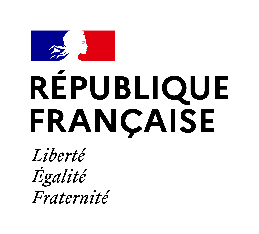 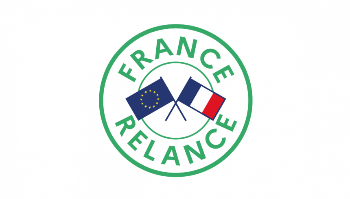 Surface de plancher en m² Dont sur les secteurs de friches faisant l’objet de la demande de subventionNb de logementsDont sur les secteurs de friches faisant l’objet de la demande de subventionLogements sociaux (logements locatifs sociaux, en accession sociales ou apparentés tels que définis au L.302-5 du CCH)dont logements en résidence sociale Logements libresTOTALSurface de plancher en m²Dont sur les secteurs de friches faisant l’objet de la demande de subventionActivités commercialesActivités artisanales,  industrielles ou logistiquesBureaux Autres (à préciser) :TOTALSurface au sol en m²Dont sur les secteurs de friches faisant l’objet de la demande de subvention% de la superficie totale du projetDont sur les secteurs de friches faisant l’objet de la demande de subventionEquipements publicsDont Espaces publics (places, voiries, etc.) hors espaces vertsDont Espaces verts publics (parcs, jardins, noues, etc.)TOTALThèmeLibellé de l’indicateurDéfinitionPerformanceSobriété énergétiqueperformance E+C-(énergie/carbone)% des surfaces bâties répondant au moins aux performances E2C1Economie circulaire Part des terres excavées réemployéesterres réemployées / terres excavées Economie circulaire Valorisation des déchets de chantier pour la construction (hors terres)% de la masse totale des déchets générés valoriséeEconomie circulaire Recours aux matériaux biosourcés ou géosourcés dans les bâtiments % de surfaces de plancher globales (logements, bureaux, commerces)Biodiversité Coefficient de biotope par surfacesurfaces favorables à la biodiversité / surface totale de l'opérationSobriété foncière% de nouvelle artificialisation (surfaces nouvellement artificialisées) / surface totale d’emprise du projetSobriété foncièreArtificialisationévitée grâce à ce projetSurface bâtie sur l’emprise du projet